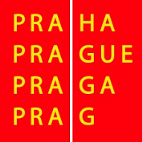 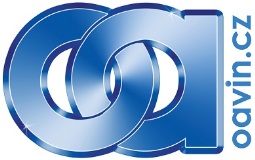 Obchodní akademie Vinohradská, 120 00 Praha 2, Vinohradská 38, tel.: 778 534 316Potvrzení o vzděláváníObchodní akademie Vinohradská, 120 00 Praha 2, Vinohradská 38, IČO 61 38 67 74 potvrzuje, že žák (-yně) ……………………………………………………………………………………, nar. dne ……………………, bydliště …………………………………………………………… je ve školním roce ……… žákem (-yní) třídy ………, denní formy vzdělávání.Toto potvrzení se vydává na žádost žáka (-yně).V Praze dne ……………	………………………………	úřední podpisObchodní akademie Vinohradská, 120 00 Praha 2, Vinohradská 38, tel.: 778 534 316Potvrzení o vzděláváníObchodní akademie Vinohradská, 120 00 Praha 2, Vinohradská 38, IČO 61 38 67 74 potvrzuje, že žák (-yně) ……………………………………………………………………………………, nar. dne ……………………, bydliště …………………………………………………………… je ve školním roce ……… žákem (-yní) třídy ……… denní formy vzdělávání.Toto potvrzení se vydává na žádost žáka (-yně).V Praze dne ……………	………………………………	úřední podpis